Классный час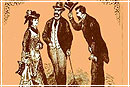 Тема: «Этикет на каждый день»Цель: усвоить основные этические требования в поведении и общении с людьми, овладеть навыками культурного поведения; повысить уровень знаний по этикету;	- помочь задуматься о себе, побудить студентов к самокритичности, исправлению недостатков в своем поведении;	- воспитание постоянной потребности культурного поведения.Задачи классного часа: ознакомить с понятиями «этикет» и «воспитание»; организовать коллективное обсуждение, активный обмен мыслями и взглядами; развивать умение коллективно анализировать проблему; подвести к необходимым выводам; учить грамотно и обоснованно излагать мысли, совершенствовать навыки общения; заинтересовать изучением литературы по вопросам морали, нравственности, этики.Технологии:Технология воспитания духовной культуры молодого поколения;Технология организации самовоспитания. 	Эпиграф. Все правила достойного поведения давным - давно известны, остановка за малым умением ими пользоваться. Б. ПаскальФорма проведения: круглый стол.Подготовительная работа: подобрать литературу по теме; предварительно обсудить тему «круглого стола» с группой; дать рекомендации по подготовке выступлений; подобрать, пословицы, изречения великих людей по теме.Оборудование. Компьютер, проектор, презентация, листы с тестом, таблица с пословицами.Этапы  проведенияВступительное слово преподавателя.Сообщения студентов.Тестирование.Дискуссия.Выступление экспертов.Сокровищница народной мудрости.Рефлексия.Заключение.Вопросы1. Что, такое этикет?2. Повседневность: экзамен каждый день.3. Признаки воспитанного человека. 4. Вирус сквернословия.5. Правила на каждый день.6. Как научиться воспитанности.В ходе нашего обсуждения,  необходимо будем выработать правила поведения. И помогут нам  в этом эксперты (избирается несколько человек от группы).Вступительное слово преподавателяЧеловек с самого рождения живет в обществе.   Каждый день  мы общаемся с большим количеством знакомых и незнакомых людей. С одними только здороваемся, с другими разговариваем, третьим отвечаем на вопросы, к кому-то сами обращаемся с просьбой.  Все мы знаем, что хорошее настроение у человека зависит от того,  были ли с ним приветливы, доброжелательны при общении, и как обидно бывает от невнимания, грубости, бранных слов.  Во все времена в обществе существовали правилами хорошего тона или этикета. Человек знающий, а главное соблюдающий эти  правила считается воспитанным.  Ребята, кто нашел информацию о происхождении слова «этикет»? 	Студент (предполагаемый ответ)	Слово «этикет» - французского происхождения. В переводе означает ярлык, этикетка и церемониал. В русский язык это слово вошло в XVIII столетии, когда складывался придворный быт абсолютной монархии.	 Слово «этикет» впервые появилось во Франции, в период правления Людовика XIV, когда на приемах всем гостям вручались «этикетки», где рассказывалось, как следует себя вести. Однако определенные правила поведения как часть общей культуры существовали задолго до этого.  Так, например, уже на пирах раннего средневековья (несмотря на то, что столовых приборов и салфеток в привычном понимании еще не было) было важно, кто сидит ближе остальных к хозяину, кого обслуживали первым и так далее.Таким образом, слово вошло в жизнь, обозначив манеры поведения, принятые в обществе.СтудентРазличают несколько видов этикета, основными из которых являются: придворный этикет - строго регламентируемый порядок и формы обхождения, установленные при дворах монархов;дипломатический этикет - правила поведения дипломатов и других официальных лиц при контактах  друг с другом на различных дипломатических приемах, визитах, переговорах;воинский этикет - свод общепринятых в армии правил, норм и манер поведения военнослужащих во всех сферах их деятельности;общегражданский этикет - совокупность правил, традиций и условностей, соблюдаемых гражданами при общении друг с другом.	ПреподавательМиллиарды раз в жизни людей случались одни и те же ситуации и способы действия в них люди передавали из поколения в поколение. Так возникли правила хорошего тона.В ходе беседы мы будем употреблять с вами следующие понятия: вежливость, воспитанность, грубость, бестактность, уважение, невежество и мне хотелось бы узнать, знаете ли вы, что они означают. Предлагаю вам выполнить небольшой тест Соотнесите данные определения из левой колонки с понятия из правой. Время выполнения 3 минуты. А теперь проверим. Правильные ответы:	Говоря о воспитанном человеке, мы имеем в виду его умение  вести себя в обществе,  заботиться о внешнем виде,  быть дисциплинированным, о культуре речи.  Вопросам воспитанности и этикета и посвящен наш сегодняшний круглый стол. Давайте приступим к дискуссииПреподаватель Как можно приветствовать друг друга, и в каких случаях?Студент. Кивок, жест, рукопожатие,   объятия – при встрече родственников или близких старых друзей. Чаще всего мы говорим  «Здравствуйте».Преподаватель: Ребята, а знаете ли вы, как нужно здороваться? Ответьте на  мои вопросы.Вопрос 1.Из двух пешеходов  кто первым здоровается?Ответ: Из двух пешеходов первым здоровается тот, кто обгоняет.Вопрос 2.На улице кто должен здороваться первым, стоящий или проходящий?Ответ. Проходящий.Вопрос 3.При разговоре по телефону кто здоровается первым?Ответ. Позвонивший, представившись.Вопрос 4.Вы вошли в автобус с задней площадки и увидели, что у передней двери стоят ваши друзья. Надо ли с ними поздороваться, а если надо то как?Ответ. При встрече в транспорте, на улице при сравнительно большом расстоянии нужно кивнуть или подать  жест.Вопрос 5.В коридоре техникума разговаривают преподаватели. Среди них студент увидел своего куратора и, проходя мимо,  вежливо сказал: «Здравствуйте,  Алла Михайловна».Ответ. Нужно поздороваться со всеми.Преподаватель. Спасибо, ребята, за правильные ответы.Какими только приветствиями не пользуются люди. Салют! Салам алейкум! Привет! Здравствуйте! 	А движения, жесты, которыми обмениваются люди разных стран в момент приветствия, еще разнообразнее. Американец приветствует приятеля, хлопает его по плечу. Французы целуют друг друга в щеку. В Новой Зеландии приветствуют друг друга  потираясь носами. В Японии словесное приветствие сопровождается поклоном и т.д.	 По разному  отмечают люди самое простое в жизни событие – встречу  с другим человеком, но есть в этом и общее. В коротких  словах приветствия  заключается важное содержание: «Я вижу тебя, человек и желаю тебе всего самого хорошего: добра, здоровья, счастья». Об этом удивительном слове поэт Владимир Солоухин написал стихотворение. Студент читает стих.Здравствуйте!Поклонившись, мы друг другу сказали,Хотя были совсем не знакомы.Здравствуйте!Что особого тем мы друг другу сказали?Просто: «Здравствуйте», больше ведь мы ничего не сказали.От чего же на капельку солнца прибавилось в мире?От чего же на капельку счастья прибавилось в мире?От чего же на капельку радостней сделалась жизнь?Преподаватель 	Воспитанность проявляется и в манере одеваться. Несомненно, первое впечатление о человеке во многом зависит от того, как он одет, причесан, как он держится. Вспомним русскую поговорку: «По одежке встречают, по уму провожают».Что необходимо для того, что бы хорошо выглядеть? Предлагаю на выбор несколько ответов.Надо иметь много денег, чтобы покупать дорогие вещи. (Он не мог сделать красиво, и поэтому сделал богато – говорили древние греки.)Надо покупать только заграничную одежду, она лучше.Надо следить за модой, носить только модное.Надо не покупать вещи в магазине, а шить их на заказ.Надо, чтобы никто не мешал нам носить то, что нам нравится.Как же вы ответите на поставленный мной вопрос?Студент Чтобы быть всегда хорошо одетым, надо иметь вкус и быть аккуратным. Одежда должна соответствовать своему назначению, возрасту и индивидуальным особенностям, должна быть опрятной. Все предметы гардероба должны сочетаться друг с другом.Преподаватель. Перед вами на  доске нарисован человек. Пусть каждый из вас подарит ему признак воспитанного человека.СтудентХороший тон требует умения беречь свое и чужое время: своевременно приходить на занятия, в гости, на свидание.СтудентВоспитанный человек придерживается замечательного правила: никогда не давать слова без твердой уверенности, что сможешь сдержать его. «Лучше сто раз отказать, - гласит китайская пословица, - чем один раз не исполнить обещанного».Преподаватель У русских на этот случай тоже есть пословица: «Не дал слово – крепись, а дал слово – держись».Студент Воспитанность предполагает умение владеть своим настроением. Раздражаться из-за пустяков, проявлять вспыльчивость, «срывать злость» на других – на это способен лишь грубый человек, не уважающий ни себя, ни окружающих.СтудентВоспитанный человек не только сам опрятен, но и заботиться о чистоте вокруг себя: не разбрасывает окурки, отдыхая на природе не оставляет после себя мусор.	ПреподавательПоказателем воспитанности является и культура речи. Однако  мы с вами наблюдаем постоянное употребление в разговорах сквернословия.Что такое сквернословие?СтудентСквернословие — это речь, наполненная неприличными выражениями, непристойными словами, бранью. У этого явления много определений: нецензурная брань, непечатные выражения, матерщина, нецензурная лексика и др. Но издревле матерщина в русском народе именуется сквернословием, от слова «скверна».	ПреподавательВ подростковом возрасте проблема нецензурной лексики становится особенно острой, ведь в глазах подростка сквернословие — это проявление независимости, способности не подчиниться запретам, то есть символ взрослости. Но мало кто из вас догадывается, что сквернословие, как и хамство, — оружие неуверенных в себе людей. Грубость позволяет им скрыть собственную уязвимость и защищает их, ведь обнаружить слабость и неуверенность в этом возрасте равносильно полному поражению. Кроме того, подростки стараются бранными словами задеть окружающих, шокировать, вывести их из себя, чтобы измерить свою власть над ними и подтвердить собственную эмоциональную независимость от них.Матерная брань — это не только набор непристойностей. Подобная лексика свидетельствует о духовной болезни человека. Ведь слово — не просто набор звуков, выражающих мысль. Оно способно очень многое рассказать о нашем душевном состоянии. Сократ говорил: «Каков человек, такова его и речь».Ребята, а знаете ли вы  историю возникновения сквернословия?         История возникновения сквернословия. (предполагаемые ответы)Студент          Корни этого явления уходят в далекую языческую древность. Скверные слова были включены в заклинания, обращенные к языческим божествам, а в языческое время был распространен культ плодородия, поэтому все скверные слова связаны с половой сферой. Таким образом, так называемый мат, является языком общения с демонами. Наши предки произносили эти слова, призывая себе на помощь демонов зла. Ведьмы и колдуньи использовали сквернословие в своих наговорах, насылая проклятие. СтудентИменно с этим связан механизм влияния сквернословия на человека. Мат пробуждает в его подсознании доставшиеся ему вместе с генной памятью «психовирусы». Употребляя мат в разговоре с друзьями, родными, современные люди, сами того не подозревая, совершают сокровенный ритуал, призывая зло изо дня в день, из года в год на свою голову и на голову своих близких. Количество бранных слов переходит в качество. Вначале у людей появляются мелкие неприятности, затем крупные, потом возникают проблемы со здоровьем и, наконец, ломается сама жизнь.СтудентЗаблуждением является общепринятое мнение насчет того, что мат — это славянская традиция. Сквернословие на Руси примерно до середины XIX века не только не было распространено даже в деревне, но и являлось уголовно наказуемым. Во времена царя Алексея Михайловича Романова услышать на улице мат было просто невозможно. И это объясняется не только скромностью наших предков, но и политикой, проводимой государством. По Соборному уложению за использование непотребных слов налагалось жестокое наказание — вплоть до смертной казни. Потом пришли иные времена. Грубая брань зазвучала сначала в кабаках, а потом выплеснулась на улицы городов. В XIX веке сквернословие постепенно из ругани превратилось в основу языка фабричных рабочих и мастеровых. СтудентСквернословие наносит вред не только духовному, но и физическому здоровью человека. Ученые Российской академии наук пришли к ошеломляющему выводу, что при помощи словесных мыслеобразов человек созидает или разрушает свой наследственный аппарат. Оказывается, ДНК способна воспринимать человеческую речь и читаемый текст по электромагнитным каналам. Одни сообщения оздоравливают гены, другие травмируют, подобно радиации. Например, добрые слова, молитвы пробуждают резервные возможности генетического аппарата, а проклятия, матерщина вызывают мутации, ведущие к вырождению. Любое произнесенное слово не что иное, как волновая генетическая программа, влияющая на нашу жизнь и жизнь наших потомков.Студент 	Не только религия, но и научные исследования доказали вредоносное воздействие сквернословия на самого говорящего и окружающих. Как вид информации, бранные слова негативно отражаются на здоровье человека, изменяя его сознание, наследственность, укорачивая жизнь и притягивая болезни.Студент 	На самом деле сквернословие отражает скудость лексического запаса говорящего, неумение ориентироваться в ситуации наивысшего эмоционального подъема (радости или гнева).Преподаватель	Теперь вы знаете, что в скверном слове таится огромная разрушительная сила. Вероятно, если бы человек мог видеть, какой мощный отрицательный заряд, словно ударная волна взорвавшейся бомбы, распространяется во все стороны от скверного слова, он никогда не произнес бы его. Давайте задумаемся о словах, которые мы произносим!	А сейчас ответьте на вопрос, готовы ли вы излечиться от вируса сквернословия? ПреподавательНа этом давайте наш разговор о хороших манерах прервем  и послушаем наших экспертов, какие правила поведения, которые  мы должны соблюдать, они выработали в ходе нашей дискуссии.ЭкспертыСоблюдение правил этикета – залог гармонии общества.Правила:Вежливость, доброжелательность, дружелюбие в отношениях - это взаимно. Вырабатывайте в себе такие качества.Не забывать о приветствии при встрече со знакомыми и друзьями. Не допускай ссор, драк, брани, крика, угроз. Это унижает человека. Дорожи своей честью, честью семьи, техникума, удерживай своих товарищей от плохих поступков. Нужно противостоять трудностям.В своих неприятностях не вини других.Быть дисциплинированными.Преподаватель. Как же научиться воспитанности? Студент	Итак, первое условие воспитанности – знание общепринятых норм и правил поведения; второе – тренироваться, упражняться в правильном поведении; третье – наблюдение за поведением окружающих. Преподаватель	У одного древнего восточного мудреца спросили: «У кого ты учился благовоспитанности?» - «У невоспитанных, ответил он, я избегал делать то, что делают они».	В своем поведении человек должен руководствоваться золотым правилом этикета: «В любой жизненной ситуации ведите себя так, как  бы вам хотелось, что бы другие вели себя, по отношению к вам».Сокровищница народной мудростиЗадание	На доске размещена таблица из двух столбцов. В левой части записаны начала народных высказываний. В правой части – окончание пословицы. Составьте из двух частей пословицы о культуре поведения: «У себя как хочешь, а в гостях – как велят».  «По одежде не суди, по делам гляди». «Слово – серебро, молчание – золото». «От одного слова, да навек ссора».  «Суди о человеке не по красоте одежды, а по красоте души». «От слова спасенье, и от слова погибель». «Других не суди – на себя погляди». «Уважая человека, уважаешь себя». (Смысл каждого высказывания обсуждается).    ПреподавательИзвестный французский философ XVIII века Ж.-Ж. Руссо писал: «Признак хорошего воспитания, черта, особенно привлекательная и внушающая симпатию, заключается не в стремлении блеснуть своими достоинствами, а в умении помочь другим блеснуть, самому же держаться скромно, не задевая их гордости».ЗаключениеПреподавательЯ надеюсь, что из того, о чем сегодня шла речь, вы сделаете выводы. Ведь человек сам может влиять на свой культурный уровень, на уровень своей воспитанности. Воспитывая в себе умение вести себя среди людей, мы воспитываем собственное достоинство. Мне бы хотелось, чтобы вы стали достойными людьми. О многих манерах мы еще не поговорили, но я думаю, это у нас еще не последний классный час.Рефлексия «Открытый микрофон»Преподаватель	Наш классный час закончен. Выскажите, пожалуйста, свое впечатление от классного часа. Интересна ли вам была тема классного часа? Что понравилось вам сегодня на занятии? А что – не понравилось? Какой вывод сделал каждый из вас лично для себя?Литература1. Николаева Т.Н., Илларионов С.И. Этикет и мы. – М.,1993.2. Поддубская Л.Р. Этикет от А до Я. – М., 2003.3. Пословицы и поговорки.-  М.: «Художественная литература»,1988.4. Ягодинский В.Н. Как себя вести. – М., 1991.1. Почтительное отношение, основанное на признании        чужих достоинств.    А)  Вежливость2. Соблюдение правил приличия, учтивость.  Б)  Воспитанность3. Неучтивость, нарушение этикета.    В)  Грубость4.Знание правил поведения в обществе.Г)  Бестактность5 Нарушение правил приличия.    Д)  Уважение6.Внешние формы поведения, обращения с людьми.    Е)  Манеры123456ДАВБГЕУ себя как хочешь,  По одежде не суди,Слово – серебро, От  одного слова,по делам гляди. уважаешь себя.молчание – золото.а в гостях – как велят.Суди о человеке не по красоте одежды,От слова спасенье,Других не судиУважая человека,и от слова погибель.           на себя погляди.а по красоте души.да навек ссора.